Broj: 6583/18/2Mjesto i datum: Podgorica, 17.12.2018. godine „13 Jul Plantaže” A.D., Podgorica objavljuje na Web sajtu:IZMJENE I DOPUNEZAHTJEVA ZA PRIKUPLJANJE PONUDA ZA POSTUPAK NABAVKE Pocinkovane metalne žice i pocinkovanih metalnih stubova Izmjena Zahtjeva za prikupljanje za postupak nabavke roba Počinkovane metalne žice i pocinkovanih metalnih stubova, se vrše na strani  br. 3/42, u dijelu „mjera za obezbjeđenje sistema upravljanja kvalitetom”, na sledeći način:Dodaje se:“Ponuđač je dužan da dostavi dokaz da posjeduje međunarodni standard za sistem upravljanja kvalitetom u poslovnoj organizaciji. 

Ukoliko ponuđač nije proizvođač ponuđene robe, u obavezi je da dostavi ISO 9001 sistem proizvođača za robu koja je predmet njegove ponude”.Izmjene i dopune  predmetnog Zahtjeva Naručilac objavljuje na  web sajtu www.plantaze.comKomisija za otvaranje i vrednovanje ponuda                                                                                                                                                                            Predsjednik                                                                                                                           Goran Milić, dipl. pravnik, predsjednik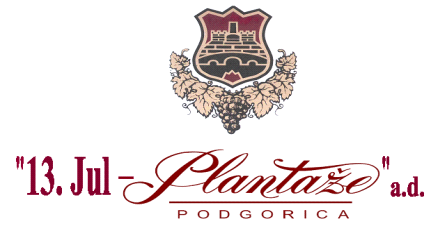 